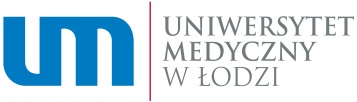 Ordinance no. 15/2024of 13th February issued by the Rector of the Medical University of Lodz  amending Order No. 46/2022 of May 12, 2022 of the Rector of the Medical Universityin Łódź on the Regulations for granting and paying the scholarship of the National AgencyAcademic Exchange under the "STER − Internationalization of Doctoral Schools" program at the Medical University of Lodz and regarding the announcement of the uniform text of the RegulationsPursuant to Article 23 item 1 of the Act of 20 July 2018 - Law on Higher Education and Science (Journal of Laws of 2022, item 574, as amended) and § 12 item 3 and § 13 section 2 of the Statute of the Medical University of Lodz of 27 June 2019, as amended, it is hereby ordered as follows: § 1In the Regulations for granting and paying scholarships of the National Agency for Academic Exchange as part of the "STER − Internationalization of doctoral schools" program at the Medical University in Łódź, introduced by Order No. 46/2022 of May 12, 2022 of the Rector of the University Medical University of Lodz, the following changes are introduced:1) in § 3 section 2 is replaced by the following:“2. Announcement of the competition, including in particular information about the conditions and procedure awarding the scholarship, including the deadline for submitting applications, the criteria for their evaluation and the competition results date is posted on the Doctoral School's website”;2) in § 4 section 3 is replaced by the following:“3. If scholarships are not awarded in the 2022/2023 academic year, numbers will be given indicated in section 2, unused funds will be allocated for payment scholarships in the academic year 2023/2024, subject to the terms and conditions granting the scholarship specified in the Regulations, with the exception of the scholarship payment period cannot be longer than the Task implementation deadline specified in section 1 point 2. Decision on the number and the amount of scholarships in the academic year 2023/2024 and the period of their paymentundertaken by the Project Manager.”.§ 2Consolidated text of the Regulations for granting and paying scholarships of the National Exchange AgencyAcademic as part of the "STER − Internationalization of doctoral schools" programat the Medical University of Lodz, taking into account the changes referred to in § 1, constitutesannex to this order.§ 3The Ordinance becomes effective upon being signed.RECTOR: Prof. Radzisław Kordek, MD, PhDPublication of the legal act:- Intranet/ Public Information BulletinAppendix to Ordinance no.15/2024 issued on 13th Feb 2024 by the Rector of the Medical University of LodzAppendix to Ordinance no.45/2022 issued on 12 May 2022 by the Rector of the Medical University of LodzREGULATIONSon Awarding and Payment of Scholarships of the Polish National Agency for Academic Exchange under “STER – Internationalisation of Doctoral Schools” programme 
at the Medical University of Lodz§ 1 General provisionsThese Regulations specify the rules of awarding and payment of scholarships of 
the National Agency for Academic Exchange under "STER - Internationalisation of Doctoral Schools" programme included in the Internationalisation Empowerment project of the Doctoral School at the Medical University of Lodz (InterEmpowereD)/Internationalisation of the Doctoral School at the Medical University of Lodz, co-financing agreement no.: BPI/STE/2021/1/00032, Task 2  Payment of NAWA scholarships for the best foreign and Polish doctoral students implementing doctoral projects in international cooperation and aiming to obtain a joint degree or double degree. The Task 2 referred to in item 1 is aimed at supporting doctoral students pursuing studies at the International Doctoral School of the Medical University of Lodz in the implementation of their doctoral projects at the international level and in obtaining a joint or double degree. It is also designed to create better conditions for their scientific development.The obligations of the Medical University of Lodz arising from the implementation of Task 2, as referred to in item 1, are defined in the funding agreement no. BPI/STE/2021/1/00032, concluded between the University and the National Agency for Academic Exchange.The scholarship awarded by the National Agency for Academic Exchange is paid by 
the Medical University of Lodz from the funds allocated for the implementation of the Project referred to in item 1, independently of the doctoral scholarship to which doctoral students are entitled pursuant to Article 209, item 1 of the Act of 20 July 2018 - Law on Higher Education and Science.§ 2 DefinitionsThe terms used in these Regulations shall have the following meaning:University – Medical University of Lodz;Doctoral School – International Doctoral School of the Medical University of Lodz;NAWA – Narodowa Agencja Wymiany Akademickiej [Polish National Agency for Academic Exchange];Programme – “STER – Internationalisation of Doctoral Schools” programme;Project – “Internationalisation Empowerment of the Doctoral School at the Medical University of Lodz (InterEmpowereD)” implemented under the Programme, referred to in the co-financing agreement no. BPI/STE/2021/1/00032 concluded between the University and NAWA; Task – Task 2 Payment of NAWA scholarships for the best foreign and Polish doctoral students implementing doctoral projects in international cooperation and aiming to obtain a joint degree or double degree, carried out under the Project;scholarship –NAWA scholarship awarded and paid by the Medical University of Lodz under the Programme;doctoral student –a Polish or a foreign doctoral student pursuing studies at the Doctoral School;foreign doctoral student:a) 	a foreigner who is a graduate of a first-cycle, second-cycle or unified master's degree program completed at a foreign institution, orb)	a foreigner who is a graduate of a second-cycle or unified master's degree program completed at a Polish institution, orc) 	a Polish citizen who is a graduate of a second-cycle or unified master's degree program completed at a foreign institution; candidate – a doctoral student who applies for the scholarship; participant – a doctoral student who is qualified for awarding the scholarship; doctoral project – a research project implemented by a doctoral student as part of preparation of his/her doctoral dissertation;Act – Act of 20 July 2018 – Law on Higher Education and Science (Journal of Laws 
of 2022  item 574, as amended);Rules and Regulations of the Doctoral School – Rules and Regulations 
of the International Doctoral School introduced under the Resolution no. 289/2019 
of 28 May 2019 adopted by the Senate of the Medical University of Lodz, as amended; Regulations – Regulations of awarding and payment of the scholarship of the National Agency for Academic Exchange under “STER – Internationalisation of Doctoral Schools” programme at the Medical University of Lodz.§ 3Rules and procedure of awarding the scholarshipThe scholarship is awarded through a competition announced by the Project Manager. Announcement of the competition, including in particular information about the conditions and procedure awarding the scholarship, including the deadline for submitting applications, the criteria for their evaluation and the competition results date is posted on the Doctoral School's websiteThe competition is open to doctoral students studying at the Doctoral School. The candidate should submit the application for the scholarship to the Office for Doctoral Students within 30 days from the date of publishing the announcement about the competition on the Doctoral School’s website. The application form template is enclosed as an appendix to these Regulations.The application, referred to in item 3, should be enclosed with a statement on processing of personal data in relation to the implementation of the Project, together with an additional consent to processing of personal data; sample documents are available on the Doctoral School’s website.Results of the competition will be announced within 14 days following the deadline for submission of applications referred to in item 4.Applications are assessed by the STER Programme Committee, hereinafter referred to as the "Committee", appointed by the Project Manager and composed of: Director of the International School – as the Chairperson; at least one academic staff member representing each of the following scientific disciplines: pharmaceutical sciences, medical sciences and health sciences, holding at least the degree of doktor habilitowany [habilitated doctor].The members of the Committee do not assess applications of candidates they are supervisors of.Applications submitted after the deadline referred to in item 4 or those failing to meet formal requirements are not considered.Applications are assessed in compliance with the principle of equal opportunities and non-discrimination, based on the criteria specified in § 6.Following the assessment of submitted applications, the Commission prepares a ranking list of candidates and awards scholarships to candidates who received the highest number of points. The decisions of the Committee are final. The results of the competition are published on the Doctoral School’s website.§ 4Scholarship amountUnder the co-financing agreement no. BPI/STE/2021/1/00032, concluded between NAWA and the University:The Project is implemented in the period from 3 January 2022 to 31 December 2024;The Task will be implemented in the period from 1 October 2022 to 30 September 2024.The Project will provide funds for the payment of scholarships in the following number and amount:10 scholarships in the amount of PLN 1000 monthly – for Polish and foreign doctoral students, awarded for a period of 12 months;4 scholarships in the amount of PLN 4 000 monthly – for foreign students, awarded for a period of 24 months.3. 	If scholarships are not awarded in the 2022/2023 academic year, numbers will be given indicated in section 2, unused funds will be allocated for payment scholarships in the academic year 2023/2024, subject to the terms and conditions granting the scholarship specified in the Regulations, with the exception of the scholarship payment period cannot be longer than the Task implementation deadline specified in section 1 point 2. Decision on the number and the amount of scholarships in the academic year 2023/2024 and the period of their payment undertaken by the Project Manager.”.4.  The amounts referred to in item 2 are gross amounts, including derivative costs  related to   the payment of the scholarship by the University, including social security contributions.5. 	The University pays the scholarship to the participant's bank account given in the agreement concluded between the University and the participant. The agreement also specifies the amount, period and conditions of the scholarship payment.§ 5Conditions of awarding and payment of the scholarshipThe scholarship may be awarded to a candidate who meets the following requirements:is pursuing studies at the Doctoral School;has submitted his/her individual research plan to the Director of the Doctoral School, in accordance with the Rules and Regulations of the Doctoral School;has not extended the deadline for submission of his/her doctoral dissertation, i.e., meets the dissertation preparation schedule specified in the individual research plan in a timely manner;does not receive any other scholarship awarded under other NAWA projects that support the internationalisation of doctoral schools;prepares the doctoral dissertation in English; cooperates with a supervisor employed in a foreign research institution;carries out a doctoral project in international cooperation and aims at obtaining a joint or double degree – under an agreement confirming the cooperation between the University and a foreign research institution.The requirements defined in item 1, points 6 and 7 do not apply to foreign doctoral students.A participant may be awarded a scholarship in the amount specified in § 4, item 2, point 1, and in the case of a foreign doctoral student - in § 4, item 2, points 1 and 2, however, the scholarship in a given amount may be awarded to the participant only once during 
the whole period of the Project implementation. During the implementation of the Project, the Committee verifies whether the participant still meets the scholarship requirements, as stipulated in the Regulations, based on the annual report on the progress of studies at the Doctoral School, submitted  by the participant to the Office for Doctoral Students .The scholarship payment is discontinued if:the co-financing agreement no. BPI/STE/2021/1/00032 concluded between the University and NAWA is terminated;based on the report referred to in item 4, the Committee finds that the participant no longer meets the scholarship requirements as specified in the Regulations; the participant has completed his/her studies at the Doctoral School;the participant is removed from the register of doctoral students.Payment of the scholarship will cease on the first day of the month following the month in which the circumstances referred to in item 5, points 1-3 occurred or in which the decision on removal from the register of doctoral students became final.The participant may not waive or relinquish part or all of the scholarship amount to which he/she is entitled for the benefit of other persons or activities both within or outside the Project.§ 6Criteria for evaluating scientific achievements of candidatesThe Commission evaluates the academic achievements of candidates in the period from the beginning of their studies at the Doctoral School to the date of submission of the scholarship application, awarding points according to the following criteria: 1) the candidate's academic achievements related to the dissertation - not more than 30 points in total, including the following documented scientific achievements:a)	research articles specified in the doctoral student’s annual report, published in:- 	scientific journals with an impact factor (IF), included on the list of the JCR database, of which the doctoral student is:-- the first author – 3 points for each article,-- a co-author – 2 points for each article,- 	a peer-reviewed scientific journal included on the current list announced by the minister competent for higher education and science, of which the doctoral student is:-- the first author  − 2 points for each article, -- a co-author – 1 point for each article (not more than 3 publications),b) 	active participation in international conferences, symposia, research conventions  (not more than 4 conferences, symposia or conventions):- 	for presentation of a research paper– 2 points,- 	for presentation prepared in the form of a poster – 1 point,c) 	scientific internships lasting at least 2 months and completed abroad - not more than 2 points in total, d) 	inventions registered by the Medical University of Lodz with the Patent Office of 
the Republic of Poland (based on information on filing the application for patent, including the application number given by the Patent Office of the Republic of Poland - not more than 3 points in total, e)	received awards, related to the subject of the doctoral dissertation - not more than 1 point in total;2)	internationalisation of the doctoral project:supervisor employed at a foreign research institution, appointed by the Director of the Doctoral School - not more than 10 points in total,assistant supervisor employed at a foreign research institution, appointed by 
the Director of the Doctoral School - 5 points,conducting research in cooperation with a foreign research institution (the rank of the centre and the nature of conducted research are evaluated)  - not more than 10 points,implementation of a doctoral project in international cooperation leading to obtaining a joint or double degree, under an agreement confirming the cooperation between 
the University and a foreign research institution- 40 points.§ 7Information on personal data processingPersonal data of the candidates and participants are processed in compliance with generally applicable legal provisions, including Regulation (EU) 2016/679 of the European Parliament and of the Council of 27 April 2016 on the protection of natural persons with regard to the processing of personal data and on the free movement of such data and repealing Directive 95/46/EC (General Data Protection Regulation), in accordance with the rules set out in 
the co-financing agreement no. BPI/STE/2021/1/00032 concluded between the University and NAWA, the provisions of the Regulations of "STER - Internationalisation of Doctoral Schools" programme and the Guidelines and Rules for the Implementation of Projects under the Programmes of the National Agency for Academic Exchange.§ 8Final provisionsAmendments to the Regulations may be introduced in the case of changes to the Co-financing Agreement No. BPI/STE/2021/1/00032, concluded between the University and NAWA, the Regulations of "STER - Internationalisation of Doctoral Schools" Programme or the Guidelines and Rules for Implementation of Projects under the Programmes of the National Agency for Academic Exchange. The Participant will be notified, via e-mail, about any amendment to the Regulations before the date of its coming into force unless it is not possible due to the effective date of the amendment to the aforementioned agreement or regulations concerning the Programme or the Project.In all matters not governed by these Regulations, the provisions of the Act, the Rules and Regulations of the Doctoral School, the Regulations of "STER - Internationalisation of Doctoral Schools" Programme and the Guidelines and Rules for the Implementation of Projects under the Programmes of the National Agency for Academic Exchange will apply.Appendix to the Rules of Awarding and Payment of the Scholarship 
of the National Agency for Academic Exchange  under the STER Programmeat the Medical University of LodzLodz, ………………………………………APPLICATION FOR AWARDING THE SCHOLARSHIP  OF THE NATIONAL AGENCY FOR ACADEMIC EXCHANGE UNDER “STER – INTERNATIONALISATION OF DOCTORAL SCHOOLS” PROGRAMME______________________________________              ____________________________
             full name of the doctoral student                                       register no. 
____________________________________              ____________________________               scientific discipline                                                        	year of study I hereby apply for a scholarship awarded by the National Agency for Academic Exchange under "STER - Internationalisation of Doctoral Schools" Programme implemented at the Medical University of Lodz, in the amount of ……………….. PLN 
(say: ………………………….) for a period of …………………. months.INFORMATION CONFIRMING THAT THE DOCTORAL STUDENT 
MEETS THE CRITERIA I hereby declare that I meet the following requirements for being awarded the NAWA scholarship under "STER - Internationalisation of Doctoral Schools" Programme”: I am pursuing my studies at the Doctoral School;      	I submitted an individual research plan to the Director of the Doctoral School, in compliance with the Rules and Regulations of the Doctoral School;      	I have not extended the deadline for submission of my dissertation, i.e., I meet the dissertation preparation schedule specified in my individual research plan in a timely manner;So far I have not received the NAWA scholarship under "STER - Internationalisation of Doctoral Schools" Programme, implemented at the Medical University of Lodz, 
in the amount specified by me in the application; I do not receive a scholarship awarded under any other NAWA projects supporting the internationalisation of doctoral schools;      	I am preparing a doctoral dissertation in English;       	I am cooperating with a supervisor employed in a foreign research institution; I am pursuing a doctoral project in international cooperation and aiming to obtain a joint or double degree - under an agreement confirming the cooperation between 
the University and a foreign research institution .……………………………………………….                                                                                        legible signature of the doctoral student/dateSCIENTIFIC ACHIEVEMENTS OF THE DOCTORAL STUDENT AT THE INTERNATIONAL DOCTORAL SCHOOL OF THE MEDICAL UNIVERSITY OF LODZ 
(from the beginning of the studies)(to be filled in by the doctoral student and the Committee)POINTS AWARDED BY THE COMMITTEE:Total number of points obtained by the Doctoral Student: …………………………………. Position on the ranking list: ………………………………………………………….. MEMBERS OF THE COMMITTEE: ……………………………………… − Director of the International Doctoral School of the Medical University of Lodz (Chairperson),Academic staff members:…………………….. – representing the discipline of pharmaceutical sciences,…………………….. − representing the discipline of medical sciences,…………………….. − representing the discipline of health sciences,AWARD THE NAWA SCHOLARSHIP UNDER THE “STER” PROGRAMME IN THE ACADEMIC YEAR 20…../20…… IN THE AMOUNT OF ……… 
FOR THE PERIOD OF …….. MONTHS            DO NOT AWARD THE NAWA SCHOLARSHIP UNDER THE “STER” PROGRAMME IN THE ACADEMIC YEAR 20…../20……..………………………………………..…………………..                                                              date, name stamp and signature 
					of the Chairperson of the Committee Scientific output of the doctoral student related to the doctoral dissertation Scientific output of the doctoral student related to the doctoral dissertation Scientific output of the doctoral student related to the doctoral dissertation Scientific output of the doctoral student related to the doctoral dissertation Research articles included in the doctoral student’s annual report, published in:Number of 
the Appendix to 
the applicationStatus and publication year(accepted for publication/
published/academic year of publication)Awarded points 
(to be filled in by 
the Committee)scientific journals with an impact factor (IF), included on the list of the JCR database, of which the doctoral student is the first author – 
3 points for each articlescientific journals with an impact factor (IF), included on the list of the JCR database, of which the doctoral student is a co-author – 
2 points for each articlepeer-reviewed scientific journal included on the current list announced by the minister competent for higher education and science, of which the doctoral student is the first author  − 2 points for each articlepeer-reviewed scientific journal included on the current list announced by the minister competent for higher education and science, of which the doctoral student is a co-author  − 1 points for each article (not more than 3 publications)Active participation in international conferences, symposia, research conventions  (not more than 4 conferences, symposia or conventions)Number of 
the Appendix to 
the applicationForm of participation 
/academic year Awarded points 
(to be filled in by 
the Committee)for oral presentation of a scientific paper – 2 points for presentation prepared in the form of a poster  – 1 point Scientific internships completed abroad in relation to the doctoral dissertationNumber of 
the Appendix to 
the applicationForm of internship/academic year Awarded points 
(to be filled in by 
the Committee)Scientific internships abroad, lasting at least 2 months – more than 2 points in totalInventions Number of 
the Appendix to 
the applicationDescription of 
the invention, application registration number given by the Patent Office of the Republic of Poland Awarded points 
(to be filled in by 
the Committee)Inventions registered by the Medical University of Lodz with the Patent Office of the Republic of Poland (based on information on filing the application for patent, including the application number given by the Patent Office of the Republic of Poland – not more than 3 points in totalAwardsNumber of 
the Appendix to 
the applicationType of award/yearAwarded points 
(to be filled in by 
the Committee)Received awards related to the topic of 
the doctoral dissertation – not more than 1 point 
in totalTotal
Internationalisation of the doctoral projectInternationalisation of the doctoral projectInternationalisation of the doctoral projectInternationalisation of the doctoral projectType of internationalisationType of internationalisationNumber of 
the Appendix to 
the applicationAwarded points 
(to be filled in by 
the Committee)a supervisor employed with a foreign research institution, appointed by the Director of the Doctoral School - not more than 10 points in totala supervisor employed with a foreign research institution, appointed by the Director of the Doctoral School - not more than 10 points in totalan assistant supervisor employed with a foreign research institution, appointed by the Director of the International School - 5 pointsan assistant supervisor employed with a foreign research institution, appointed by the Director of the International School - 5 pointsconducting research in cooperation with a foreign research institution (the rank of the centre and the nature of conducted research are evaluated) - not more than 10 pointsconducting research in cooperation with a foreign research institution (the rank of the centre and the nature of conducted research are evaluated) - not more than 10 pointsimplementation of a doctoral project in international cooperation leading to obtaining a joint or double degree, under an agreement confirming the cooperation between the University and a foreign research institution - 40 pointsimplementation of a doctoral project in international cooperation leading to obtaining a joint or double degree, under an agreement confirming the cooperation between the University and a foreign research institution - 40 pointsTotalTotal number of points awarded:Total number of points awarded:Total number of points awarded: